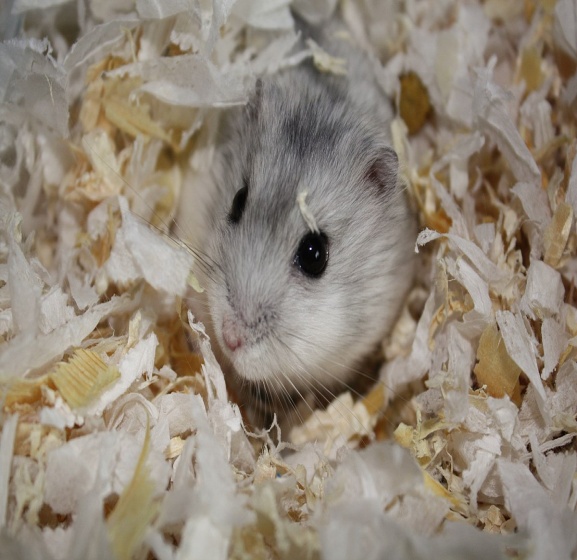 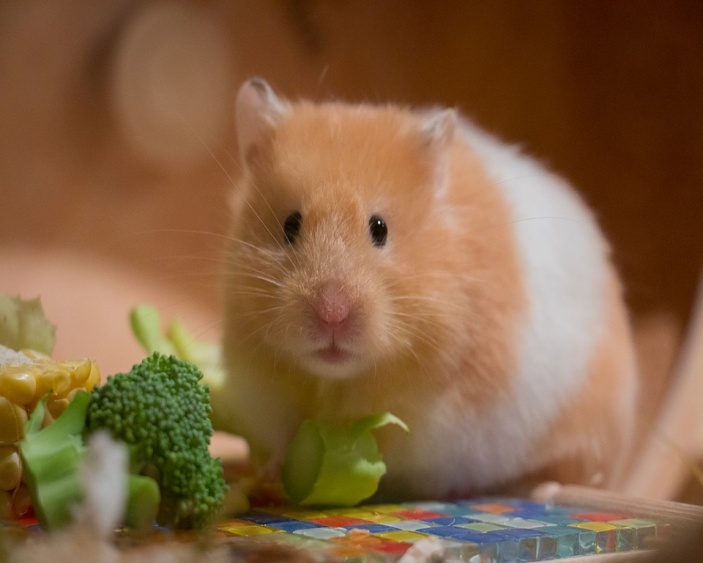 Finger BiterBottom-wigglerBroccoli –chomperCarrot-muncherCheek-fillerNose -twitcherNight-prowlerBar-chewerCardboard-nibblerSoft-feeling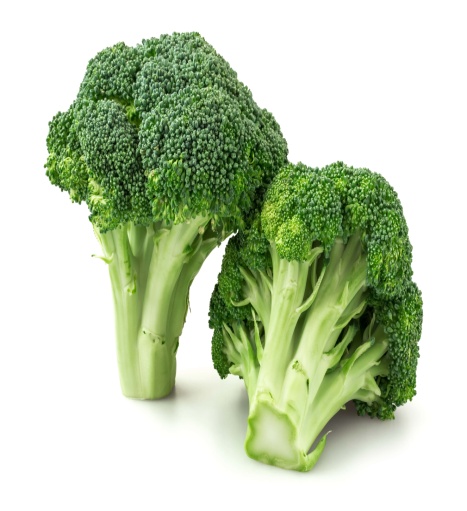 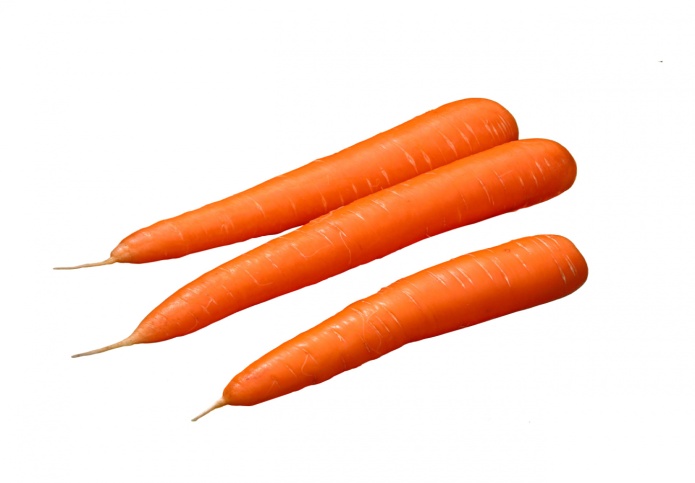 